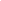 中共中央组织部发出通知要求在“三严三实”专题教育中联系反面典型深入开展研讨2015年07月27日 19:31:07 来源： 新华网　　新华网北京7月27日电  中共中央组织部发出通知，要求在“三严三实”专题教育学习研讨中，以周永康、薄熙来、徐才厚、令计划、苏荣等严重违纪违法案件为反面教材，聚焦严守党的政治纪律和政治规矩，组织县处级以上领导干部深刻总结反思，汲取教训、引以为戒，真正在思想上、工作上、作风上严起来、实起来。　　《通知》强调，要组织领导干部认真学习中央精神，充分认识严肃查处这些严重违纪违法案件，彻底肃清其恶劣影响，对于严肃党纲党纪、净化党的队伍的重要意义，使党员领导干部真正把思想和行动统一到中央精神上来，从反面典型中汲取教训，知敬畏、明底线、受警醒，严守党的政治纪律和政治规矩，坚决维护党的集中统一，为协调推进“四个全面”战略布局作出新的更大贡献。　　《通知》强调，要深入剖析反面典型严重违纪违法的思想根源，针对这些反面典型政治上变质、经济上贪婪、道德上堕落、生活上腐化的严重违纪违法行为，从理想信念这个“总开关”上、从党性原则上、从权力观地位观利益观上、从道德品行上剖析根源，弄清实质。要以反面典型为镜，把自己摆进去，深入查找执行政治纪律和政治规矩、组织纪律和廉政纪律等方面存在的突出问题，有什么问题就解决什么问题，什么问题突出就重点解决什么问题。《通知》要求，要进一步增强践行“三严三实”的思想自觉和行动自觉，把“三严三实”作为修身做人、用权律己的基本遵循，作为干事创业的行为准则。自觉坚守对党忠诚的政治品质，始终把党放在心中最高位置，遵守党章、践行誓言，坚定理想信念、对党绝对忠诚，在各种诱惑面前立场坚定，始终做到在党言党、在党忧党、在党为党。自觉严守党的政治纪律和政治规矩，始终在思想上政治上行动上同以习近平同志为总书记的党中央保持高度一致。自觉增强党性修养，加强从政道德和个人品行修养，慎独慎微、勤于自省，襟怀坦白、表里如一，敢于担当、真抓实干，始终做到心中有党、心中有民、心中有责、心中有戒，保持共产党人的崇高品质和浩然正气。军报：滥用权力是周永康徐才厚等犯罪的重要原因2015-02-27 11:43:04    人民网       原标题：以刮骨疗毒的勇气搞好整改    习主席在全军政治工作会议上，深刻剖析了当前领导干部中存在的10个方面突出问题，针针见血、直击要害。我们应牢牢把握整风整改这个总基调，突出党委班子和领导干部这个重点，坚持刀口向内，勇于刮骨疗毒，着力解决党委班子和领导干部队伍建设存在的突出问题。    一是着力整改信心信念信仰缺失的问题。如果认为政治不变节就是对党忠诚，显然是肤浅的。落实指示打折扣、执行规定搞变通、遇事盘算个人小九九，就是对党忠诚上有问题。还有的台上一套台下一套，对人一套对己一套，当“两面人”；有的信奉利益至上，干工作有好处就上，没好处就推，不考虑为部队作了多少贡献、发挥了多少作用，只想着跟地方比待遇等，都是信仰缺失的表现。当前，改革带来的利益考验、反腐面前的政治考验、使命要求的打仗考验前所未有，各级党员干部必须把加强思想改造作为紧迫任务和终身课题，纯正党性，坚定信念，强基固本，打牢听党指挥、对党忠诚的思想根子，端正共产党人的价值追求，始终做到大是大非面前旗帜鲜明，各种诱惑面前立场坚定。    二是着力整改好人主义之风滋长的问题。习主席反复强调，要坚决反对党内生活中的好人主义，要敢于揭短亮丑、较真碰硬。从部队情况看，这方面的问题还比较突出。有的待人很和气没脾气，见谁都敬礼，不得罪不树敌；有的见谁都说好话、到哪里都表扬，搞表面的一团和气。选用干部要坚持德才兼备、以德为先的标准，但这个“德”绝不仅仅指老实听话，而是坚定维护党的原则、党的事业、党的利益的共产党人的“大德”。因此，党员领导干部必须强化使命责任，牢记个人虽然是渺小的，但岗位是神圣的，如果放弃原则、为官不为，那就不是谦让，更不是谦虚，而是辜负组织的信任和重托。必须切实做到敢于较真、敢于批评，坚决防止和克服好人主义，这才是一个共产党员应该坚持的原则。    三是着力整改集体领导落实不好的问题。习主席在全军政工会上指出，坚持党对军队绝对领导，是有一整套制度作保证的，起定海神针作用的是党委统一的集体领导下的首长分工负责制。工作实践中一些班子民主集中制落实不好，都与对这个制度认识存在偏差有关系。执行党委统一的集体领导下的首长分工负责制，前提是党委统一领导。部队的一切工作由党在部队的各级委员会实行全面领导，而不是由其他组织或者个人进行领导，要求任何个人都不能凌驾于党委之上。原则是集体领导。按照民主集中制的原则，党委班子共同研究决定重大事项，不能搞个人说了算。军政主官有相对明确的责任边界，分工合作，相互配合。贯彻落实这一根本制度，关键是要把握好两条。一是要讲原则。对班子运行和决策议事中的原则性问题，领导干部应敢于坚持，敢于较真，对党负责，对事业负责，而决不能为了个人私利放弃原则。二是要有胸怀。党委成员在一个班子里共事，不争你高我低、谁说了算。领导干部特别是主官，既要严守原则、按章办事，也要待人宽厚、与人为善，善于沟通，只有这样才能团结凝聚一班人，保证党委的健康高效运行。    四是着力整改选人用人导向不好的问题。用人导向是最根本的导向，吏治的腐败是最大的腐败。在选人用人上，有的单位领导搞亲亲疏疏，不注重五湖四海，对身边人和老乡、老部下，用得多、提得快、安排得好，群众意见很大；有的执行编制不够严格，超配高配问题没有很好解决；有的任用干部不考虑工作需要，搞迁就照顾，甚至把技术岗位用于照顾解决干部的职级待遇；等等。为党和军队的事业选好才用好才，就一定要坚定执行党的选人用人原则和习主席指示要求，切实立起用人标准，规范用人程序，纯正用人风气；一定要着眼使命任务，坚持打仗标准，把善谋打仗、精通打仗、能打胜仗的干部用到关键岗位，把各级党委班子配强；一定要坚持德才兼备、以德为先，打破论资排辈、自我循环的弊端；一定要严格遵循干部工作程序，严格遵守干部工作纪律，不能踩红线，不能出问题，坚持五湖四海，坚持党管干部，坚持组织选人、事业选人，选出能够担当强军重任的高素质人才。    五是着力整改领导干部律己不严的问题。周永康、徐才厚等堕落犯罪的一个重要原因，就是自我放纵、践踏法纪、滥用权力，最终身败名裂。因此，正确地看待和行使手中的权力，既是共产党员最基本的政治准则，也是领导干部为官从政干事的底线。一些领导干部自律不严的问题曾经一度比较严重，充分暴露出领导干部队伍廉政建设面临的形势依然严峻。因此，我们一定要从当前惩治腐败的高压态势中认清党中央、习主席惩贪肃纪的坚定决心意志，从徐才厚案件教训中深刻思悟违法乱纪之险、之害、之果，自觉端正价值追求，纯洁道德情操，时刻紧绷党纪国法这根弦，真正做到心有所畏、言有所戒、行有所止。15/06/25 新闻来源:新华网 阅读次数:224 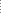   新华网北京５月１３日电 领导干部和普通群众的最大不同莫过于手中有权、肩上有责。如何对待权力，怎么使用权力，是衡量一个干部是否合格的重要标准，也是“三严三实”专题教育的重要内容。严以用权，就是要坚持用权为民，按规定、按法律行使权力，任何时候都不搞特权、不以权谋私，做廉洁自律的“清白人”。 
　　 知道权从何来，才懂得权如何用。共产党人的一切权力来自人民。党全心全意为人民服务的宗旨，决定了党和国家一切工作的出发点和落脚点是实现好、维护好、发展好最广大人民的根本利益。党员干部必须时刻清醒地认识到，权为民所赋，利必为民所谋。把人民群众置于心中最高位置，把群众关切作为指向，以群众满意与否作为权力行使是否得当的重要标准，是权力姓“公”的政治属性使然，也是人民群众对党员干部的期待所在。
　　 严以用权首先必须严格端正权力观。中央纪委近期通报的违反八项规定精神的案件中，违规配备使用公车问题最为突出，这从一个侧面反映出当前一些领导干部仍然在滥用权力。在一些领导干部那里，权力不是来自组织信任和人民重托，而是自己可以任意使用的“私器”。“一朝权在手，便把令来行”，言行上唯我独尊，作风上专断浮夸，生活上奢靡享乐。这些现象，无不折射出权力观的偏差、扭曲甚至倒置。
　 　正本才能清源。领导干部要从思想深处入手，转变用权理念，真正认识到即使身居高位头上仍有戒尺，越是位高权重，为人民服务的担子也就越重。不能甘做“糊涂官”、只当“太平官”，要主动作为，为官一任造福一方，从思想到行动，真正将行使权力的价值目标回归全心全意为人民服务的宗旨上来。
　 　严以用权，单靠觉悟不保险，要有制度才管用。用法律明确权力边界，把权力关进制度的笼子，必须完善党内法规建设，全面推进依法治国，构筑规范权力运行的制度轨道。党的十八大以来，以党员干部作风建设带动权力规范运行取得显著成效。当前，国务院正在按照“法无授权不可为”原则加快建立和完善的权力清单制度，让权力的任性空间越来越小直至完全“驯服”。
   阳光是最好的防腐剂，监督是有效的防火墙。确保领导干部任何时候都不搞特权、不以权谋私，还要让权力在阳光下运行，接受最广大群众的监督。要尽快推动“权力清单”和“责任清单”的公开，建立健全权力监督和责任追究机制，一旦滥用权力，不管任上任下都将被严厉追责。通过加强监管和完善追责制度，管住权力触角，倒逼领导干部勤于干事、勇于担责。 
　　 权力越大，责任越大。领导干部是推进“四个全面”战略布局的领头羊，是团结带领群众创造幸福生活的主心骨，珍视并善用手中的权力，切实做到严以用权，心中有戒，才能不辱使命、不负重托，让权力造福人民。 （新华时评）  新华网北京５月１３日电 领导干部和普通群众的最大不同莫过于手中有权、肩上有责。如何对待权力，怎么使用权力，是衡量一个干部是否合格的重要标准，也是“三严三实”专题教育的重要内容。严以用权，就是要坚持用权为民，按规定、按法律行使权力，任何时候都不搞特权、不以权谋私，做廉洁自律的“清白人”。 
　　 知道权从何来，才懂得权如何用。共产党人的一切权力来自人民。党全心全意为人民服务的宗旨，决定了党和国家一切工作的出发点和落脚点是实现好、维护好、发展好最广大人民的根本利益。党员干部必须时刻清醒地认识到，权为民所赋，利必为民所谋。把人民群众置于心中最高位置，把群众关切作为指向，以群众满意与否作为权力行使是否得当的重要标准，是权力姓“公”的政治属性使然，也是人民群众对党员干部的期待所在。
　　 严以用权首先必须严格端正权力观。中央纪委近期通报的违反八项规定精神的案件中，违规配备使用公车问题最为突出，这从一个侧面反映出当前一些领导干部仍然在滥用权力。在一些领导干部那里，权力不是来自组织信任和人民重托，而是自己可以任意使用的“私器”。“一朝权在手，便把令来行”，言行上唯我独尊，作风上专断浮夸，生活上奢靡享乐。这些现象，无不折射出权力观的偏差、扭曲甚至倒置。
　 　正本才能清源。领导干部要从思想深处入手，转变用权理念，真正认识到即使身居高位头上仍有戒尺，越是位高权重，为人民服务的担子也就越重。不能甘做“糊涂官”、只当“太平官”，要主动作为，为官一任造福一方，从思想到行动，真正将行使权力的价值目标回归全心全意为人民服务的宗旨上来。
　 　严以用权，单靠觉悟不保险，要有制度才管用。用法律明确权力边界，把权力关进制度的笼子，必须完善党内法规建设，全面推进依法治国，构筑规范权力运行的制度轨道。党的十八大以来，以党员干部作风建设带动权力规范运行取得显著成效。当前，国务院正在按照“法无授权不可为”原则加快建立和完善的权力清单制度，让权力的任性空间越来越小直至完全“驯服”。
   阳光是最好的防腐剂，监督是有效的防火墙。确保领导干部任何时候都不搞特权、不以权谋私，还要让权力在阳光下运行，接受最广大群众的监督。要尽快推动“权力清单”和“责任清单”的公开，建立健全权力监督和责任追究机制，一旦滥用权力，不管任上任下都将被严厉追责。通过加强监管和完善追责制度，管住权力触角，倒逼领导干部勤于干事、勇于担责。 
　　 权力越大，责任越大。领导干部是推进“四个全面”战略布局的领头羊，是团结带领群众创造幸福生活的主心骨，珍视并善用手中的权力，切实做到严以用权，心中有戒，才能不辱使命、不负重托，让权力造福人民。 （新华时评）刘云山：要以周永康薄熙来徐才厚等案警醒干部发布时间： 2014-12-20 13:39:05  |  来源： 新华网  |  作者：  |  责任编辑： 李琨全国组织部长会议19日在京召开。中共中央政治局常委、中央书记处书记刘云山出席会议并讲话，强调要突出全面从严治党这个主线，坚持思想教育从严、干部管理从严、作风要求从严、组织建设从严、制度执行从严，统筹推进党的建设和组织工作各项任务，为全面建成小康社会、全面深化改革、全面推进依法治国提供坚强组织保证。刘云山指出，重视思想建党是我们党的优良传统和政治优势，要深入学习习近平总书记系列重要讲话精神，坚持不懈推进思想理论武装。深化学习关键是要联系实际、注重实效，做到学而信、学而用、学而行，真正落实到忠诚信仰上，落实到严以律己上，落实到勇于担当上。刘云山指出，全面从严治党，重点是从严治吏、从严选好管好干部。要按照好干部标准，严把选人用人动议关、考察关、程序关，把干部选准用好；切实加强干部日常管理监督，抓苗头抓预防，动真格敢碰硬，让干部心有所畏、言有所戒、行有所止；继续加强对裸官、吃空饷、档案造假、买官卖官、说情打招呼、超职数配备领导职务、领导干部在企业违规兼职等的治理。刘云山指出，巩固教育实践活动成果、培育良好作风，必须以讲认真的精神深化专项整治，强化正风肃纪，对“四风”方面突出问题保持警觉，发现一起、查处一起。要在领导干部中深入进行“三严三实”专题教育，发挥正反两方面典型的教育警示作用，以周永康、薄熙来、徐才厚等案件为反面教材，让领导干部受警醒、明底线、知敬畏。刘云山强调，全面从严治党，重在落实责任。各级党委要强化主体意识，明确责任清单，经常问一问党委是不是真正做到了聚精会神抓党建，党委书记是不是真正成了从严治党的书记，班子成员是不是真正履行了分管领域从严治党的责任。要健全党建工作述职考评和问责机制，对管党治党不严致使问题频发、不正之风蔓延的要追究领导责任。中共中央政治局委员、中组部部长赵乐际主持会议并作工作报告，强调要深入学习贯彻习近平总书记系列重要讲话精神，抓好思想教育这个从严治党的根本；巩固拓展教育实践活动成果，持之以恒整治“四风”；聚神聚力深化党的建设制度改革，以最讲认真的态度和钉钉子精神抓好制度执行；推动从严管理监督干部常态化，重点防止干部带病提拔，切实改变重使用轻管理现象，开展突出问题专项整治，严肃纠正和查处违反政治纪律、政治规矩问题；进一步整顿软弱涣散基层党组织，抓好带头人队伍，发挥基层党组织的战斗堡垒作用；择天下英才而用之，为实施创新驱动发展战略、走出去战略提供人才支撑；组织部门要积极适应新常态，践行“三严三实”要求，增强专业化能力，不断提高工作水平。